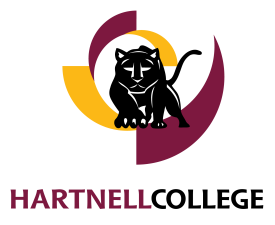 College Planning CouncilMinutesOctober 7, 2020, 3-5:00 p.m.E-112/Via ZoomMEMBERS	GUESTSCALLED TO ORDER The meeting called to order at 3:02 p.m.Approve October 7, 2020 Agenda	Raul Rodriguez/Cheryl O’DonnellMSC: Beymer/Kimbrough approve agenda. Approve Sept 2, 2020 and Sept. 16, 2020 Minutes (Action)	Raul Rodriguez/Cheryl O’DonnellMSC: Kimbrough/Beymer to approve minutes as presented. AP 3050 Institutional Code of Ethics (Action)	Cheryl O’DonnellMSC: Svendsen/Beymer, the Council moved to recommend approval of AP 3050, Institutional Code of Ethics to the superintendent/president.Yes: 10/No: 5/Abstention: 3A brief history was given on why, and when a task force was formed to update AP 3050, as well as, how the team came up with the language. Because of the lack of routing slip and traveling through the usual channels the approval of AP 3050 has delayed. Discussion occurred on the language of the AP. Reason behind establishing an ethics committee would be to give the employee the option if they do not feel comfortable going to HR or the President’s Office. Dr. Rodriguez acknowledged the concerns and reason for the language in AP 3050.AP 4021 Establishing, Revitalizing, or Discontinuing Academic Programs (Action)	Cheryl O’DonnellMSC: Kimbrough/Svendsen, the Council moved to recommend approval of AP 4021, Establishing, Revitalizing, or Discontinuing Academic Programs to the superintendent/president.Yes: 11/No: 3/Abstention: 4At the previous meeting, Cheryl highlighted the proposed revisions to include:  including Academic Senate in the front end of the review/revitalization process, with language addition upon non-agreement between Academic Affairs Council and Academic Senate, AP 4021 now contains language on forming a committee to examine data and make recommendations. Discussion occurred on the subject, faculty expressed their concern of the 2018 revision, which removed Academic Senate from the initial approval process.  Cheryl noted the importance of having academic senate in the front end as they may look at factors differently than the academic affairs membership. Ultimately, it ends up in the same place, where faculty will be making a difficult decision that affects faculty. 
Dr. Rodriguez reminded the council the role of the superintendent/president with AP’s, even if it’s a 10+1 matter, faculty has primacy; however, it is the Superintendent/President whom has the final say on what his recommendation is for the proposed AP. If it is contrary to the recommendations, the superintendent/president will present a statement on why the recommendations were not accepted. Consultation Council (Information)	Raul RodriguezDr. Rodriguez recommended forming a consultation council which includes all constituent group leaders to meet informally once a week and discuss topics, get proper information, and share concerns. Cheryl in agreement, spoke on the observation of having various leaders across campus and bringing them all together will strengthen relationships, communications, and building a healthier organization.  Members of the council concurred to move forward with the idea. An informal meeting will be scheduled and invitations will be sent out the constituent group leaders. Call to Action (Discussion) 	Raul Rodriguez/Cheryl O’DonnellItem carried over to the next meeting.Zoom Etiquette (Discussion)	Cheryl O’DonnellItem carried over to the next meeting.ADJOURNMENTMeeting adjourned at 4:54 p.m. NEXT MEETINGSOctober 21, 2020
November 4, 2020November 18, 2020December 2, 2020NameRepresentingPresentAbsentRaul RodríguezAdministrationXCheryl O’DonnellAcademic SenateXAl MuñozAdministration XRomero JalomoAdministrationXClint CowdenAdministrationXCathryn WilkinsonAdministrationXBrian LofmanAdministrationXJackie CruzAdministrationXMostafa GhousAdministration XHerbert CortezCSEA PresidentXDelia EdezaCSEAXFanny SalgadoCSEAXBelen GonzalezCSEA XGuy HannaCSEA (Alternate)XChristine SvendsenHCFA PresidentXDaniel LopezFacultyXChris MossFacultyXMiguel-Angel ManriqueFacultyXDavid BeymerFacultyXNancy Schur-BeymerFacultyXCarol KimbroughPT FacultyXChristopher VerdinAssociated StudentsXDulce MendezAssociated StudentsXVacantL-39